ΧΩΡΕΣΠΡΩΤΕΥΟΥΣΕΣΕΠΙΣΗΜΗ ΓΛΩΣΣΑ Δανία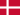  Νορβηγία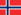  Σουηδία Φιλανδία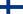  Ισλανδία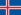 ΧΩΡΕΣΠΡΩΤΕΥΟΥΣΕΣΕΠΙΣΗΜΗ ΓΛΩΣΣΑ Δανία Νορβηγία Σουηδία Φιλανδία ΙσλανδίαΧΩΡΕΣΠΡΩΤΕΥΟΥΣΕΣΕΠΙΣΗΜΗ ΓΛΩΣΣΑ Δανία Νορβηγία Σουηδία Φιλανδία ΙσλανδίαΧΩΡΕΣΠΡΩΤΕΥΟΥΣΕΣΕΠΙΣΗΜΗ ΓΛΩΣΣΑ Δανία Νορβηγία Σουηδία Φιλανδία Ισλανδία